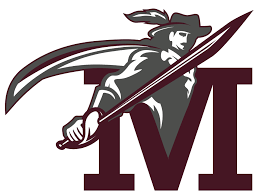 Treasurer’s Report – October 13, 2016Cash as of July 1, 2016						$76, 833Fundraising Revenue (for 2017-2018)			$35, 063School Expenses paid to date 					$47, 059*Cash as of October 12, 2016					$64, 837
*still $25, 815 left that is planned to spend per 2016-2017 budget.